Debt Analysis For  (Netflix)Additional data points:https://www.bloomberg.com/news/articles/2022-06-27/netflix-s-plan-to-fix-its-subscription-crisis-starts-in-asiahttps://www.nytimes.com/2022/05/10/business/media/netflix-commercials.htmlhttps://www.fastcompany.com/90743720/netflix-password-sharing-crackdown-faq https://www.usnews.com/360-reviews/technology/streaming-services# Lastly, analysts expect a 6.8M more members during 2022 (79% from Asia) – currently 15% accounts are from Asia, however there’s a slowdown already happening on subscriptions in that region.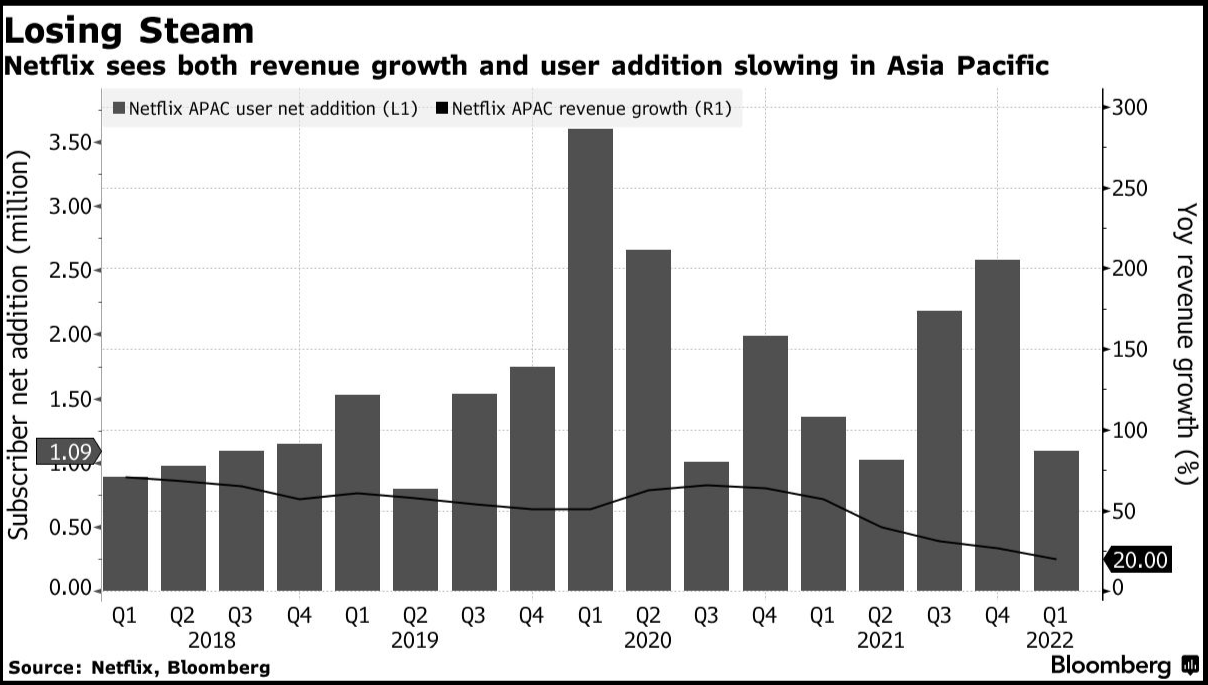 The SSG gives a 83.4% High P/E on avg but based on the information above, I decided to use a 20% P/E as a maximum for this study with a high price of 317.9 and a low price of 162.7 – My recommendation is to keep the stock and monitor it for the rest of the year as the plans for shaking down on password sharing, adds supported low-tier subscription and Asia plans pan-out. After all, Netflix is still the #1 VOD service currently.Company Name:  Netflix (NFLX)Company Name:  Netflix (NFLX)Company Name:  Netflix (NFLX)SourceSales EstimateEarnings EstimateValue Line$32600M(CY) & $36350(NY)$47000(4 yrs), 9.58% CAGRVL 11.0%$11.20(CY) & $12.50(NY)$15.10(4 yrs.),  7.76% CAGRVL 12.5%Morningstar%,  (5 yrs) – Not availManifest Investing9.7%$16.70Yahoo Finance$32.4M (CY)$35.32M (NY)$10.9 (CY)$11.95 (NY),  12.42% (5 yrs.)76.94% Past 5 yearsSeeking Alpha$8.31 (CY), 7.83%NY ?$1.59 (CY) 19.82%NY ?Zacks$10.25 (NY), $17.7 (5 yrs.)Company WebsiteBI Member Sentiment 13.3% (5 yrs.)12.1% (5 yrs.)First Cut (__/____)N/AN/ACurrent Year RangeNext Year Range$32.4  to  $32.6 $35.32   to  $36.35$10.9   to  $11.2$10.25 to  $12.504 to 5 year range9.58% to   %13.37.76% to 12.42%$15.10 to $16.70Debt AnalysisBI Guidance______ (Trend)IndustryCommentsDebt to Capital (D/C)<= 50%DOWNIn the right directionROE>=15%UPIn the right direction